Психологические особенности младшего подросткового возраста.1) Центральным новообразованием младшего подросткового возраста  считается чувство взрослости – отношение подростка к себе как к взрослому, ощущение и осознание себя в какой-то мере взрослым человеком. Важным показателем чувства взрослости является наличие у подростка собственной линии поведения, определенных взглядов, оценок и их отстаивание. Взрослеть  заставляют обстоятельства, связанные с физическими изменениями его организма. Сравнивая себя со взрослыми, подросток приходит к заключению, что между ним и взрослым никакой разницы нет. Он  претендует на равноправие в отношениях со старшими и идет на конфликты, отстаивая свою взрослую позицию. Конечно, подростку еще далеко до истинной взрослости – и физически, и психологически, и социально. Проявление чувства взрослости начинается с подражания старшим  во внешнем облике, в манерах.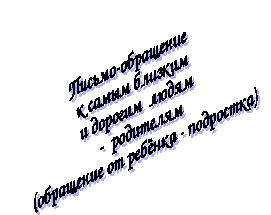 2) В этом возрасте совершенствуются такие процессы как,  самооценка и самопознание. Подросток ищет ответы на вопросы: каков он среди других сверстников, насколько он похож на них.3) Ведущей деятельностью является общение и общественно значимая деятельность. Для этого возраста часто характерным является определенное отчуждение от взрослых и усиление авторитета группы сверстников. Такое поведение имеет глубокий психологический смысл. Чтобы лучше понять себя, необходимо сравнивать себя с подобными.4) В начале отрочества меняется внутренняя позиция по отношению к школе и к учению. Так, если в младших классах, ребенок был психологически поглощен самой учебной деятельностью, то теперь подростка в большей мере занимают собственно взаимоотношения со сверстниками.   При этом для детей продолжают иметь значение оценки, так как высокая оценка дает возможность подтвердить свои способности. 5) Для подростков характерно стремление к новизне. Это обуславливается потребностью в получении новых ощущений, с одной стороны, это способствует развитию любознательности, с другой  - быстрому переключению с одного дела на другое при поверхностном его изучении. Практика показывает, что лишь у незначительного числа подростков интересы перестают в стойкие увлечения.Социально – психологические потребности младших подростков:потребность быть принятым группой сверстников;потребность в коллективных действиях и играх, формирование навыков сотрудничества;потребность в создании кумиров, идеалов для подражания;потребность иметь заработок, карманные деньги;стремление к деятельности на свежем воздухе, подвижным играм;потребность заниматься своей внешностью;потребность в самопознании (увлечение самодиагностикой, самоанализом);проявляется интерес к противоположному полу.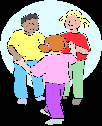 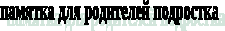 Письмо – обращение к самым близким и дорогим людям – моим родителям!Не портите меня. Я прекрасно знаю, что не должен получать всё то, о чём прошу. Я просто проверяю вас.Не бойтесь проявить твёрдость по отношению ко мне. Я предпочитаю это. Это позволяет мне знать меру и место.Не применяйте силу в отношениях со мной. Иначе это научит меня думать, что сила –это всё, что имеет значение. С большей готовностью я восприму ваше руководство мной.Не будьте непоследовательными. Это сбивает с толку и заставляет пытаться «выйти сухим из воды» во всех возможных случаях.Не давайте пустых обещаний. Это подрывает моё доверие к вам.Не поддавайтесь на мои провокации, когда я говорю и делаю вещи, которые огорчают вас. В противном случае я снова буду пытаться добиться такой «победы».Не огорчайтесь, если я говорю, что ненавижу вас. Просто я хочу, чтобы вы пожалели о том, что вы сделали по отношению ко мне.Не заставляйте меня чувствовать себя малышом. Я компенсирую это тем, что буду вести себя так, как будто я – «центр Вселенной».Не делайте для меня и за меня то, что я могу сделать для себя и за себя сам. Если это произойдёт, я буду требовать, чтобы вы обслуживали меня всегда.Не обращайте внимание на мои глупые выходки. Ваше повышенное внимание поможет их закрепить.Не пытайтесь меня поучать в конфликтной ситуации. Я всё равно ничего не услышу, а если услышу, то не стану реагировать. Поговорите со мной тогда, когда гнев уступит место здравому смыслу.Не пытайтесь меня всё время поучать. Вы удивились бы, узнав, как хорошо я знаю, что такое «хорошо» и что такое «плохо».Не заставляйте меня считать, что ошибки, сделанные мною, - это преступление. Я должен научиться делать ошибки, не думая при этом, что ни на что не годен.Не придирайтесь ко мне и не ворчите. Иначе мне придётся притвориться глухим, чтобы как-то защититься.Не требуйте от меня объяснений по поводу моего плохого поведения. Я действительно не смогу ничего объяснить. Если вы сможете это понять, я попытаюсь сам себе и вам всё объяснить, но на это надо время.Не испытывайте слишком сильно мою честность. Меня легко испугать, при этом я начинаю врать.Не забудьте, что я развиваюсь, а значит – экспериментирую. Таким образом, я учусь. Примиритесь, пожалуйста, с этим.Не оберегайте меня от последствий моей деятельности. Мне необходимо учиться на собственном опыте.Не обращайте внимания на мои маленькие недомогания. Я могу научиться получать удовольствие от своего плохого здоровья, если благодаря ему я буду в центре вашего внимания.Не отмахивайтесь от меня, если я задаю вам честные и прямые вопросы. В противном случае вы обнаружите, что я перестал вас спрашивать и ищу интересующую меня информацию там, где мне её предлагают.Не отвечайте на мои глупые и бессмысленные вопросы. Я просто хочу обратить на себя ваше внимание.Никогда не считайте, что извиниться передо мной – ниже вашего достоинства. Ваше честное извинение и признание своих ошибок вызывает у меня по отношению к вам удивительно тёплые чувства.Никогда не утверждайте, что вы совершенны и непогрешимы. Иначе мне придётся быть достойным слишком многого, а так не хочется утверждаться в обратном.Не беспокойтесь о том, что мы проводим слишком мало времени вместе. Стоит побеспокоиться о том, что как мы с вами его проводим.Не позволяйте моим страхам возбуждать в вас тревогу. В противном случае я действительно испугаюсь. Демонстрируйте мне ваше мужество и собственную храбрость.Не забывайте, что мне нужны ваше понимание и поддержка. Я думаю, что вы и без меня это знаете.Относитесь ко мне так, как вы относитесь к своим друзьям. Я тоже хочу быть вашим лучшим другом.Не забывайте, ваши добрые мысли и тёплые пожелания, которые вы дарите мне щедро каждый день, если не сейчас, то через годы вернуться вам сторицей.Помните, что у вас есть самое великое чудо на свете. Это чудо – я, Ваш ребёнок!!!!Скачать материал 